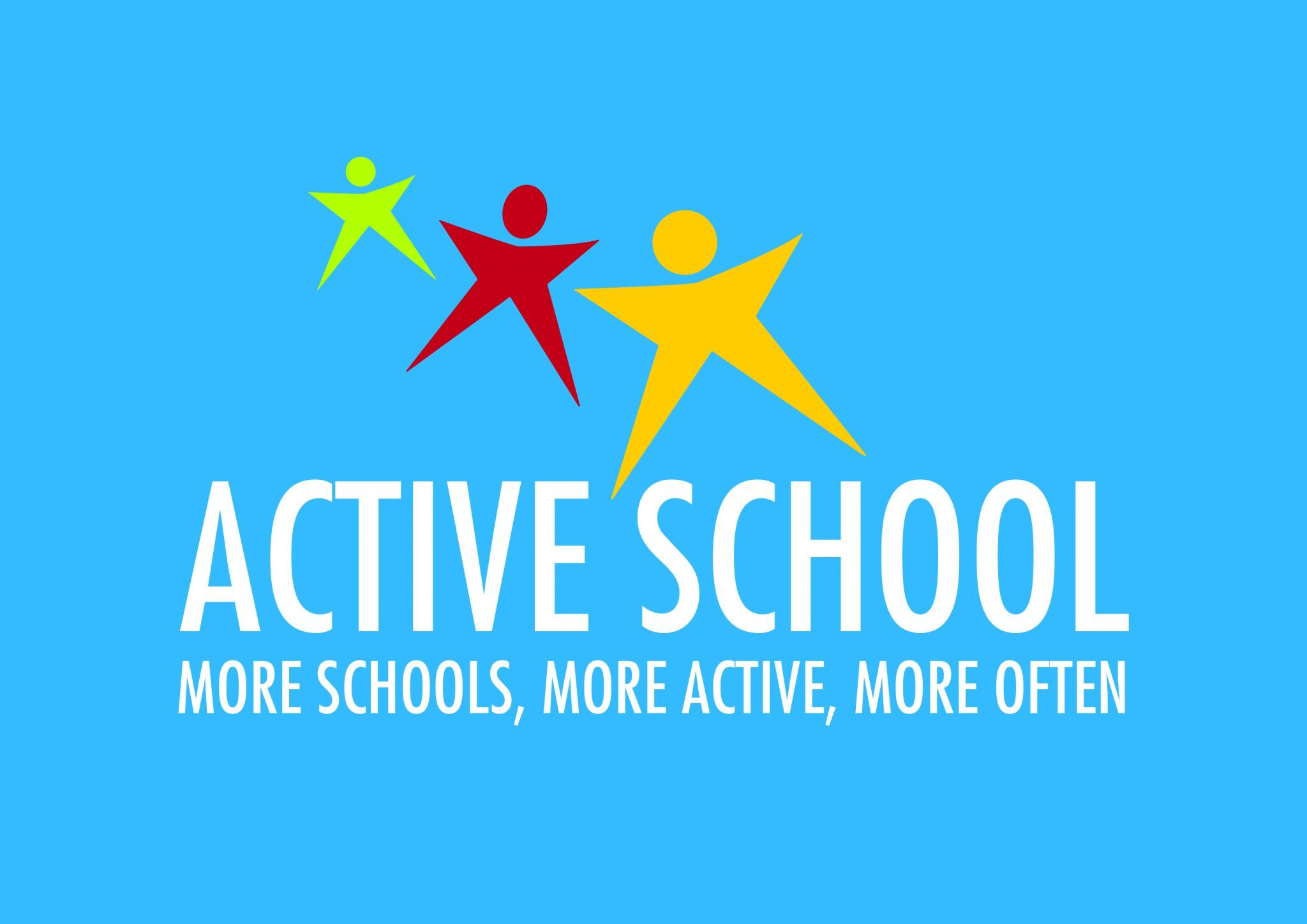 If you want to be cool, have an active school!Dear Parents,Physical activity is a core part of our school day in St Francis Xavier JNS.  Normally we hold our Active School week around this time of the year.  This year we hope you will support us by participating in Active Home week, from 1st to 5th June.  The aim is to complete four different activities daily (see end of doc), adding up to 60 minutes of exercise.  These activities should be recorded on the Active Home Week challenge chart (see attached doc) or you can make your own chart.  At the end of the week, we ask that you please return a photo of your completed challenge chart to your class teacher by email, so that we continue to work towards renewing our Active Flag. This is an integral part in our Active Flag renewal process. If you would like to include some photos too, that would be great.  If you wish to include a video, we suggest that you try using WeTransfer to send it by email to class teacher. We have included lots of active ideas and websites for you to choose from below, and in the ideas cloud (attached doc).  We particularly like the five daily challenges given by Maria who is a regular visitor to St. Francis Xavier JNS, https://we.tl/b-0hZNSkoWZ0  We have also included a link to our new school dance which is a very popular part of our Active School Week:  https://www.youtube.com/watch?v=ymigWt5TOV8  We would like to take this opportunity to thank you for all of your support and to thank our fabulous Active School committee pupils and amazing Active Agents for all their hard work this year. The Active Team.Ideas for Active Home Week 2020Choose 4 activities from the list below and colour the box when complete.Feel free to add your own ideas too!Name:    __________________________      Class teacher:   _____________Some websites we recommend: Go Noodle: https://app.gonoodle.com/login Joe Wicks, The Body Coach https://www.youtube.com/user/thebodycoach1/featured Yoga for children: https://www.cosmickids.com/ https://www.youtube.com/watch?v=dF7O6-QabIo Irish Heart Foundation: https://irishheart.ie/get-support/coronavirus-we-are-here-for-you/keeping-active-while-staying-at-home/ Fundamental Movement Skills: https://www.scoilnet.ie/pdst/physlit/beyond/ Super Troopers: https://www.supertroopers.ie/family-zone/ Fingal Co Co: https://learning.fingal.ie/enrol/index.php?id=155 DCU:https://www.facebook.com/watch/?v=238634240918405 GAA: https://we.tl/b-0hZNSkoWZ0 Active school dance:  https://www.youtube.com/watch?v=ymigWt5TOV8Water Safety: https://www.teachpaws.ie/Cycle a bikeGo for a walkDance to your favourite songDo some gardening Kick a ball with someone Skip for 5 minutesPractice gymnastics skillsGo on your scooterCreate your own obstacle courseThrow a ball with someone Do a Go Noodle danceRun for 5 minutesPlay hopscotchRun on the spot for 30 secondsHop on right foot 10 times (swap)Hold a plank for 20-30 secondsPlay Flush the Toilet with your familyPlay balloon tennis/volleyball for 10 minutesPlay ‘Simon Says’ Active houseworkBring your teddy for a walk Dance to Active School songPlay frisbeeGo on the trampolineDo 10 minutes of houseworkCreate your own dance routineWellness Wednesday yoga